
Томская область Томский район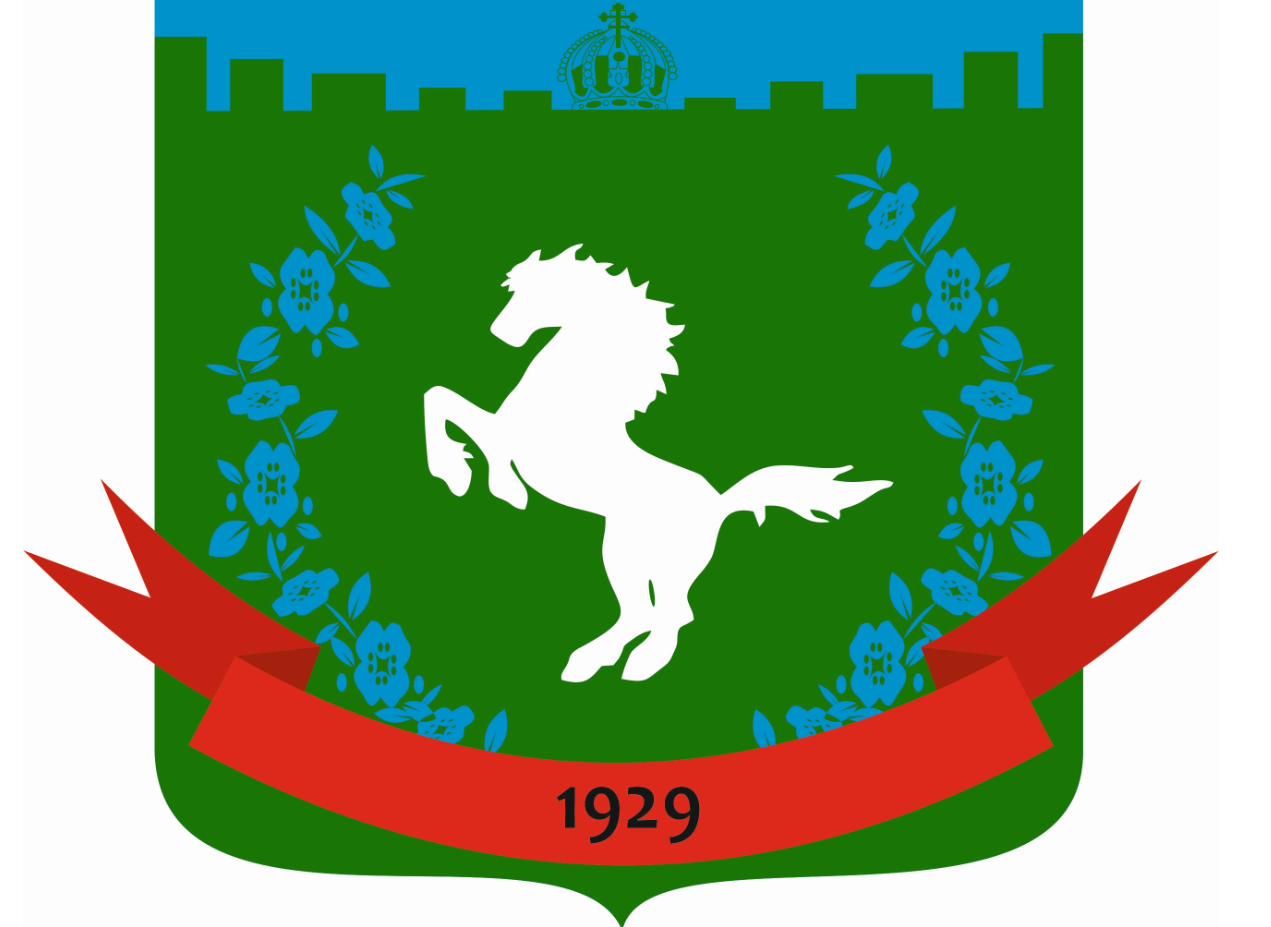 Муниципальное образование «Зональненское сельское поселение»ИНФОРМАЦИОННЫЙ БЮЛЛЕТЕНЬПериодическое официальное печатное издание, предназначенное для опубликованияправовых актов органов местного самоуправления Зональненского сельского поселенияи иной официальной информации                                                                                                                         Издается с 2005г.  п. Зональная Станция                                                                                    № 126/з от  28.12.2020г.ТОМСКАЯ ОБЛАСТЬ   ТОМСКИЙ РАЙОНАДМИНИСТРАЦИЯ ЗОНАЛЬНЕНСКОГО СЕЛЬСКОГО ПОСЕЛЕНИЯИзвещение о предоставлении земельного участка для садоводства.Граждане, заинтересованные в предоставлении земельного участка для садоводства, в течение тридцати дней со дня опубликования и размещения извещения на официальном сайте могут подавать заявления о намерении участвовать в аукционе по продаже такого земельного участка лично в Администрацию Зональненского сельского поселения по адресу Томская область, Томский район, п. Зональная Станция, ул. Совхозная, 10. Дата окончания приема заявлений - 25 января 2021 г. Земельный участок расположен по адресу: Томская обл., р-н Томский, окр. д. Позднеево, с.т. "Чипполино", уч. № 192 с кадастровым номером 70:14:0349034:204, площадью 400 кв.м.Прием осуществляется ведущим специалистом по управлению земельными и лесными ресурсами Администрации Зональненского сельского поселения Трифоновой И.Г., ведущим специалистом по управлению муниципальным имуществом Мартыновой С.Б., в понедельник и четверг с 9.00-13.00 и с 14.00-17.00, консультация по телефону: 923-170, 922-145.Извещение о предоставлении земельного участка для садоводства.Граждане, заинтересованные в предоставлении земельного участка для садоводства, в течение тридцати дней со дня опубликования и размещения извещения на официальном сайте могут подавать заявления о намерении участвовать в аукционе по продаже такого земельного участка лично в Администрацию Зональненского сельского поселения по адресу Томская область, Томский район, п. Зональная Станция, ул. Совхозная, 10. Дата окончания приема заявлений - 25 января 2021 г. Земельный участок расположен по адресу: Томская обл., Томский район, СТ "Чипполино" (п. Зональная Станция), участок 6а с кадастровым номером 70:14:0349034:2, площадью 534 кв.м.Прием осуществляется ведущим специалистом по управлению земельными и лесными ресурсами Администрации Зональненского сельского поселения Трифоновой И.Г., ведущим специалистом по управлению муниципальным имуществом Мартыновой С.Б., в понедельник и четверг с 9.00-13.00 и с 14.00-17.00, консультация по телефону: 923-170, 922-145.